„O POHÁR MĚSTA OSTRAVY“Oddíl moderní gymnastiky SSK Vítkovice si Vás dovoluje pozvat na 19. ročník mezinárodního závodu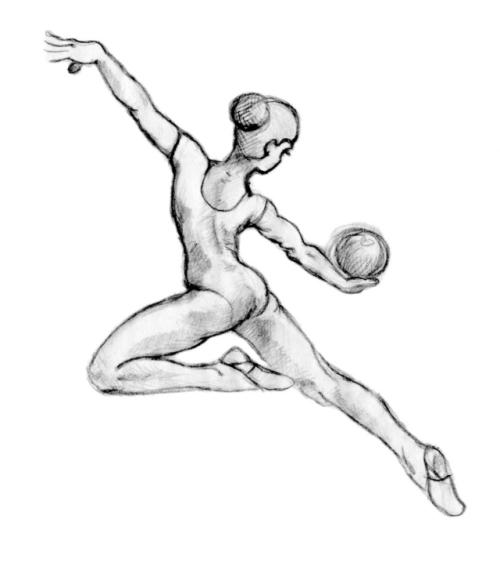 Datum konání:    9.května 2015 Místo:  		Sportovní hala SarezaHrušovská 15/2953 		Ostrava-PřívozSoutěžit se bude v  těchto kategoriích:Každý oddíl může přihlásit maximálně 5 závodnic do různých kategorií.Pořádající oddíl si vyhrazuje právo většího počtu startujících.Podmínkou účasti závodnic je účast minimálně 1 rozhodčí vyškolené. Startovné za závodnici  - členku ČSMG je 350,-Kč , pro ostatní závodnice, které nejsou členkami ČSMG 25 EU za závodnici.Pokud už nyní víte, že máte zájem přijet, zašlete prosím co nejdříve předběžnou přihlášku (nemusí být uvedena jména děvčat).Definitivní přihlášku zašlete, prosím, nejpozději 24.dubna 2015Zápisy sestav  pro Obtížnost zašlete nejpozději do 4.května 2015 ve 4 kopiích. POZOR !!!  Všechny zápisy a přihlášky zasílejte, prosím, pouze na níže uvedenou kontaktní adresu.Ceny :   Všechny účastnice závodu obdrží diplom a věcnou cenuPředběžný časový plán:pátek 8.5.201517:00-20:00- Příjezd, trénink, prezentace, ubytovánísobota 9.5.20158:00-9:45        	Trénink bez hudbydo 8:45		Prezentace9:00                 	Porada rozhodčích10:00		Zahájení závodu14:00          	Slavnostní otevření závodu14:15                 Závod18:00 – 19:00	Ukončení závoduNa základě došlých přihlášek bude časový harmonogram upřesněn.Požadavek na ubytování uveďte prosím v přihlášce.Přihlášky a zápisy zasílejte na:Daniela MertováJubilejní 45700 30 Ostrava - Hrabůvkae-mail: daniela.mertova@seznam.czinformace na tel: +420 773 938 385 (Hana Kyšková)                            +420 777 027 751 (Daniela Mertová)    „O POHÁR MĚSTA OSTRAVY“PŘIHLÁŠKAOddíl:Jméno závodnice:	………………………………………………Ročník narození:	………………………………………………Kategorie:			………………………………………………Jméno závodnice:	………………………………………………Ročník narození:	………………………………………………Kategorie:			………………………………………………Jméno závodnice:	………………………………………………Ročník narození:	………………………………………………Kategorie:			………………………………………………Jméno závodnice:	………………………………………………Ročník narození:	………………………………………………Kategorie:			………………………………………………Rozhodčí:		………………………………………..Trenérka:		………………………………………..Kontaktní osoba:	telefon:Email:KategorieVěkZákl. závodObtížnostHodnoceníDorostenky1999 a st.Míč
LN
max. 6 prvků  BN ( min 4) do 1,0 brozložení prvků min 1, max 3min 1 série tanečních krokůmax  3x RISK max 4 mistrovstvíD                       8,00E                     10,00Celkem          18,00Juniorky2000-2002ŠvihadloLNmax. 7 prvků BN (min 4) do 1,0 b rozložení prvků min 1, max 3min 1 série tanečních krokůmax  3x RISK max 4 mistrovstvíD                       8,00E                     10,00Celkem          18,00Kadetky starší2000-2002Kužele
LNmax. 6 prvků  BN ( min 4) do 1,0 brozložení prvků  min 1, max 3min 1 série tanečních krokůmax  2x RISK max 3 mistrovstvíD                       8,00E                     10,00Celkem          18,00Kadetky mladší2003-2004
Míč
LNmax. 6 prvků  BN ( min 3) do 1,0 brozložení prvků min 1, max 3min 1 série tanečních krokůmax  2x RISK max 3 mistrovstvíD                       8,00E                     10,00Celkem          18,00Naděje mladší2005-2006BN
LNnáčinímax. 6 prvků  BN ( min 3) do 1,0 brozložení prvků  min 1, max 3min 1 série tanečních krokůmax  2x RISK max 3 mistrovstvíBNmax. 6 prvků  BN ( min 3) do 1,0 brozložení prvků min 1, max 3min 1 série tanečních krokůD                       8,00E                     10,00Celkem          18,00NadějeNejmladší 2007 a ml.BNBNmax. 5 prvků  BN ( min 3) do 1,0 brozložení prvků min 1, max 3min 1 série tanečních krokůD                       8,00E                     10,00Celkem          18,00